На каткеень был солнечный. Лёд блестел. Народу на катке было мало. Маленькая девочка, смешно растопырив руки, ездила от скамейки к скамейке. Два школьника подвязывали коньки и смотрели на Витю. Витя выделывал разные фокусы - то ехал на одной ноге, то кружился волчком.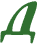 - Молодец! - крикнул ему один из мальчиков.Витя стрелой пронёсся по кругу, лихо завернул и наскочил на девочку. Девочка упала. Витя испугался.- Я нечаянно... - сказал он, отряхивая с её шубки снег. - Ушиблась? Девочка улыбнулась:- Коленку... Сзади раздался смех.“Надо мной смеются!” - подумал Витя и с досадой отвернулся от девочки.- Эка невидаль - коленка! Вот плакса! - крикнул он, проезжая мимо школьников.- Иди к нам! - позвали они.Витя подошёл к ним. Взявшись за руки, все трое весело заскользили по льду. А девочка сидела на скамейке, тёрла ушибленную коленку и плакала.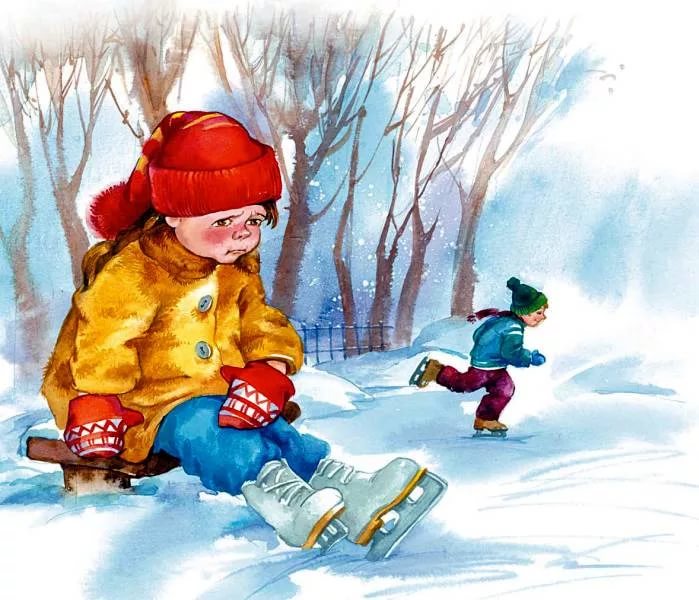 